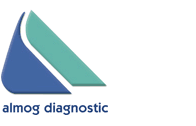 Clinical diagnostic products for COVID-19 (SARS-CoV-2) – For Health Professionals OnlyIn vitro diagnostic reagents - CEFor more information on the products, please enter the following link:Ray biotech https://www.raybiotech.com/covid-19-igm-igg-rapid-test-kit/Salivary Human Total Immunoglobulin G (IgG) ELISA Kit to Support Multidisciplinary Investigators in Serological Studies* Kit features a dynamic range of 0.3125 – 20 ng/mL, functional sensitivity of 0.94 µg/mL, and average inter and intra-assay coefficients of variation less than 10%.  For more information on the products, please enter the following link:Salimetrics https://salimetrics.com/assay-kit/salivary-total-human-igg-elisa-kit/https://salimetrics.com/collection-method/passive-drool-saliva-collection-device/Research Products for COVID-19 (SARS-CoV-2) - For Research Use OnlyAntibodiesFor more information on the products, please enter the following link:Ray biotech https://www.raybiotech.com/covid-19-antibodies-sars-cov-2/BioVision https://www.biovision.com/catalogsearch/result/index/?product_type=15&q=coronavirusAxxora https://www.axxora.com/product-listing/Small molecules and Biochemicals For more information on the products, please enter the following link:RayBiotech https://www.raybiotech.com/small-molecules-en/BioVision https://www.biovision.com/catalogsearch/result/index/?product_type=14&q=coronavirusElisa kits and Cytokine ArraysFor more information on the products, please enter the following link:RayBiotech https://www.raybiotech.com/covid-19-elisa/; https://www.raybiotech.com/human-ace2-elisa/BioVision https://www.biovision.com/catalogsearch/result/index/?product_type=16&q=coronavirus	Full moon https://www.fullmoonbio.com/product/cytokine-antibody-array/ImmunoChemistry Technologies https://immunochemistry.com/product/antigen-elisa-development-kit/Assay KitsFor more information on the products, please enter the following link:BioVision https://www.biovision.com/catalogsearch/result/index/?product_type=16&q=coronavirus	BPS https://bpsbioscience.com/research-areas/coronavirus/assay-kitsRayBiotech https://www.raybiotech.com/coronavirus-real-time-rt-pcr-nucleic-acid-detection-kit/                         https://www.raybiotech.com/covid-19-igm-igg-rapid-test-kit/Axxora https://www.axxora.com/PSC-PSI-1810/sars-protein-detection-set/Sciencell https://www.sciencellonline.com/sars-cov-2-coronavirus-real-time-rt-pcr-rt-qpcr-detection-kit.html#product_tabs_additional_tabbedPepTivator peptide pools - Stimulation of antigen-specific CD4+ and CD8+ T cellsFor more information on the products, please enter the following links per supplier:Miltenyi https://www.miltenyibiotec.com/UN-en/lp/assisting-researchers-in-their-work-addressing-viral-threats/solutions--for-stimulation-enrichment-and-analysis-of-rare-virus-specific-T-cells.htmlRecombinant Proteins For more information on the products, please enter the following links per supplier:Ray biotech https://www.raybiotech.com/covid19-proteins/BioVision https://www.biovision.com/catalogsearch/result/index/?product_type=13&q=coronavirusBPS https://bpsbioscience.com/research-areas/coronavirus/proteinsChromotek https://resources.chromotek.com/blog/virus-research-using-gfpAxxora  https://www.axxora.com/product-listing/DevicesFor more information on the products, please enter the following links per supplier:Miltenyi https://www.miltenyibiotec.com/UN-en/lp/assisting-researchers-in-their-work-addressing-viral-threats.htmlNexcelom https://www.nexcelom.com/virus-vaccine-development/Synthego - CRISPR diagnostic for Screening and Target ID – CRISPR diagnostics leverages the targeting power of CRISPR guide RNAs with or without the DNA cutting power of Cas enzymes.In CRISPR diagnostics, CRISPR-Cas components are modified to emit a color or fluorescent signal in response to positive or negative detection of the target genetic sequence (DNA/RNA), usually indicative of a disease state.Resources for CRISPER diagnostics methods: https://www.synthego.com/blog/sherlock-crispr-diagnosticshttps://www.synthego.com/blog/crispr-diagnostics-mammoth-bioscienceshttps://www.synthego.com/blog/crispr-electronic-biosensorhttps://www.ncbi.nlm.nih.gov/pubmed/31097816Active motif -Press release Active Motif clones, sequences and expresses the first full human antibody derived from patients infected with the 2019 Coronavirus COVID-19. https://www.activemotif.com/covid-prSupplier Cat.no.Description Sample type RayBiotechCG-CoV-IgMCoronavirus (COVID-19) IgM Rapid Test Kit (20 tests)Serum/plasma/whole bloodRayBiotechCG-CoV-IgGCoronavirus (COVID-19) IgG Rapid Test Kit (20 tests)Serum/plasma/whole bloodSupplier Cat.noDescription Size Salimetrics 1-4502 Salivary Total Human IgG Assay Kit 96-well plateSalimetrics 5016.02+ 5004.01 SalivaBio’s passive drool50 PcsSupplierCat.noDescription Host Application RayBiotech128-10165-1Anti-SARS-CoV-2 Coronavirus Nucleocapsid Protein (and SARS-CoV)Rabbit WBRayBiotech128-10166-1Anti-SARS-CoV-2 Coronavirus Nucleocapsid protein (and SARS-CoV)Mouse WB,IP, Direct ELISARayBiotech128-10168-1Anti-SARS-Associated Coronavirus (COVID-19) Spike ProteinRabbit WB, Direct ELISABioVisionA2069Anti-Canine Coronavirus (Capture) AntibodyMouse ELISABioVisionA2068Anti-Canine Coronavirus (Self-pair) AntibodyMouse ELISABioVisionA2070Anti-Canine Coronavirus Polyclonal AntibodyGoat WB,ELISABioVisionA2063Anti-MERS & SARS-CoV NP AntibodyMouse IF,ELISABioVisionA2065Anti-MERS-CoV S1 AntibodyMouse WB,IFBioVisionA2067Anti-MERS-CoV S1 AntibodyMouse ELISA,IFBioVisionA2066Anti-SARS-CoV NP AntibodyMouse WB,ELISA,IFBioVisionA2064Anti-SARS-CoV NP (1-49) AntibodyMouse WB,ELISA,IFBioVisionA2061Anti-SARS-CoV-2 AntibodyRabbitWB.ELISABioVisionA2060Anti-SARS-CoV-2 Antibody (Clone# 6F10)Mouse WB, ELISA,, IHCAxxora54 different Ab's Santa CruzSC-65653Coronavirus Antibody (FIPV3-70) -NPMouse WB, IF, IHC(P)Santa Cruzsc-66012Coronavirus nucleocapsid Antibody (CCV2-2)Mouse WB,IFSupplierNameCat.noCASTarget RayBiotechArbidol HCL331-11756131707-23-8Viral spike glycoprotein for binding to host cell receptor ACE2RayBiotechRitonavir331-11642155213-67-5HIV proteaseRayBiotechLopinavir331-11643192725-17-0Coronavirus main protease 3CLproRayBiotechDarunavir331-11645206361-99-1HIV proteaseRayBiotechRibavirin331-1030136791-04-5RNA-dependent RNA polymeraseRayBiotechChloroquine diphosphate331-1196254-05-7Malaria (endosome/ACE2)RayBiotechNitazoxanide331-1187155981-09-4Viral protein expressionRayBiotechCamostat mesilate331-1077959721-29-8Transmembrane protease, serine 2, primes S protein to facilitate its binding to ACE2RayBiotechHydroxychloroquine Sulfate331-21357747-36-4Malaria (endosome/ACE2)RayBiotechBaricitinib Phosphate332-107691187595-84-1JAK kinase that regulate the inflammatory processesBioVisionRemdesivirB29971809249-37-3A nucleoside analogue with antiviral activityBioVisionAzithromycinB122683905-01-5A macrolide antibioticBioVisionHydroxychloroquine SulfateB2051747-36-4An autophagy inhibitor SupplierCat.no.Description Application RayBiotechELV-COVID19N-1COVID-19 N-Protein ELISAELISARayBiotechELH-ACE2-1Human ACE-2 ELISAELISARayBiotechQAH-INF-1-1/2/3Human Inflammation Array Q1 (10 targets)Multiplex ELISARayBiotechQAH-INF-3-1/2/3Human Inflammation Array Q3 (40 targets)Multiplex ELISARayBiotechQAH-TH-1-1/2/3Human Th1/Th2 Array Q1 (10 targets)Multiplex ELISABioVisionE4528ACE2 (Human) ELISA kitELISABioVisionE4536Angiotensin III (Ang III) (Human) ELISA kitELISAFull moonSCK100Cytokine Profiling Antibody ArrayMultiplex ELISAImmuno Chemistry Technologies9101Antigen-Down ELISA Development Kit – coated with target antigen to detect the presence of a specific antibody.10 x 96-well platesSupplierCat.noDescriptionSize BioVisionK1461-100Coronavirus Rapid RT-qPCR Detection Kit (2h)100 testsBioVisionK1460-100Coronavirus (SARS-CoV-2) PCR Detection Kit100 testsBioVisionK310-100Angiotensin II Converting Enzyme (ACE2) Inhibitor Screening Kit100 testsBioVisionK897-100Angiotensin II Converting Enzyme (ACE2) Activity Assay Kit (Fluorometric)100 testsBioVisionK1463Coronavirus IgM/IgG Antibody Detection Card25/50/100 testsBPS79936ACE2:SARS-CoV-2 Spike Inhibitor Screening Assay Kit96 reactionsBPS79931SARS-CoV-2 Spike:ACE2 Inhibitor Screening Assay Kit96 reactionsBPS79923ACE2 Inhibitor Screening Assay Kit96 reactionsSciencell7038SARS-CoV-2 Coronavirus Real-time RT-PCR (RT-qPCR) Detection Kit100 reactionsRayBiotechPCR-COVCoronavirus (SARS-CoV-2) Real Time RT-PCR Nucleic Acid Detection Kit. Throat swabs and alveolar lavage.20 reactionsRayBiotechCG-CoV-IgM-FPCoronavirus (COVID-19) IgM Rapid Test Kit (finger prick)20 reactionsRayBiotechCG-CoV-IgG-FPCoronavirus (COVID-19) IgG Rapid Test Kit (finger prick)20 reactionsAxxoraPSC-PSI-1810-KI01SARS Protein Detection Set (ELISA) – including Ab's against: ACE2, SARS E, SARS M, SARS S and their corresponding blocking peptides. 1 set (50µg of each antibody and blocking peptide).Supplier Cat.noDescription sizeMiltenyi Soon to be release PepTivator® SARS-CoV-2 Prot_M (membrane glycoprotein) 6/60 nmol per peptideMiltenyi Soon to be releasePepTivator® SARS-CoV-2 Prot_N (nucleocapsid phosphoprotein)6/60 nmol per peptideMiltenyi Soon to be releasePepTivator® SARS-CoV-2 Prot_S (surface glycoprotein)6/60 nmol per peptideSupplier Cat.noProteinProtein DomainPurificationExpressionHostRayBiotech230-30164N protein      Full lengthPurifiedHEK293RayBiotech230-01104N protein      Full lengthPurifiedE.coliRayBiotech230-20409N protein      Full lengthUnpurifiedHEK293RayBiotech230-01102S protein,Spike     S1 subunit,          RBDPurifiedE.coliRayBiotech230-01126S protein,Spike     S1 subunit,          RBDPurifiedHEK293RayBiotech230-20406S protein,Spike     S1 subunit,          RBDUnpurifiedHEK293RayBiotech230-20405S protein,Spike     S1 subunit,          RBDUnpurifiedHEK293RayBiotech230-01101S protein,SpikeS1 subunit, full-lengthPurifiedE.coliRayBiotech230-20407S protein,SpikeS1 subunit, full-lengthUnpurifiedHEK293RayBiotech230-01103S protein,SpikeS2 subunit, full-lengthPurifiedE.coliRayBiotech230-20408S2 subunit, full-lengthUnpurifiedHEK293RayBiotech230-30165Human ACE2Full lengthPurifiedHEK293BioVisionP1503Envelope Protein SARS-CoV ENV;1-76>95%E.coliBioVisionP1504Matrix Protein SARS-CoV;   182-216>95%E.coliBioVisionP1505Membrane Protein SARS-CoV, His tag>90%E.coliBioVisionP1506Nucleoprotein CoV-NP 229E>95%E.coliBioVisionP1507Nucleoprotein CoV-NP-NL63>95%E.coliBioVisionP1508Nucleoprotein SARS-CoV; 340-390>95%E.coliSupplierCat.noProtein Protein domainPurification Expression HostBioVisionP1509Nucleoprotein SARS-CoV>95%E.coliBioVisionP1510Nucleoprotein SARS-CoV; 1-49>95%E.coliBioVisionP1511Nucleoprotein SARS-CoV; 1-49, 192-220>95%E.coliBioVisionP1512Nucleoprotein SARS-CoV; 340-390>90%E.coliBioVisionP1513Human CellExp™ Spike Protein MERS-CoV S1; 18-725>85%Mammalian cellsBioVisionP1514Spike Protein MERS-CoV S1; 56-295>95%E.coliBioVisionP1515Spike Protein SARS-CoV S1; 12-53, 90-115, 171-203>95%E.coliBioVisionP1516Spike Protein SARS-CoV S1; His tag>90%E.coliBioVisionP1517Spike Protein SARS-CoV S2; 408-470, 540-573, His Tag>90%E.coliBioVisionP1518Spike Protein SARS-CoV S2; 408-470, 540-573>95%E.coliBioVisionP1519Spike Protein SARS-CoV S2>95%E.coliBioVisionP1520Spike Protein SARS-CoV S, His tag>90%E.coliBioVisionP1523NucleoproteinSARS-CoV-2>95%E.coliBioVisionP1524Human CellExp™ Spike ProteinSARS-CoV-2; S1>95%Mammalian cellsBioVisionP1525Human CellExp™ Spike Protein SARS-CoV-2; S2>80%Mammalian cellsBPS1006882019-nCoV Spike S1, Fc-tag16-685aaCHO cellsBPS1006872019-nCoV Spike RBD, His-tag319-541aaCHO cellsBPS11003ACE2, His-Tag18-740aaHEK293Supplier Cat.noProtein Protein domain purification Purification HostBPS7903814-3-3 theta Protein, His-tag (Human)Full length WBSf9 insect cells using baculovirusBPS81091PLPro, His-tagEnzymeActive in the Ub-CHOP assayE.coliBPS81090PLP2, His-tagEnzymeActive in the Ub-CHOP assayE.coliBPS80005Cathepsin L, His-tag18-333aaC-terminalFreeStyle 293-F cellsBPS80001Cathepsin B, His-tagCD33 1–16, CathepsinB 18–339Activity assayFreeStyle 293-F cellsAxxora 47 different recombinant proteinTag Fused and purifiedVariety of sourcesChromotekGTA-10/20/100GFP TrapIP/Co-IP of GFP-fusions was conducted to identify host cell binding partners of virus proteinsIP/Co-IPGFP Nanobody (Alpaca) coupled to agarose beadsSupplier Cat.noDescription Relevance Miltenyi 130-103-931MACSQuant® Tyto® Cell SorterSorting infectious material in a close system without any contamination.Miltenyi  130-095-937GentleMACS DissociatorSingle-cell suspensions and homogenates from virus-containing samples in sterile tubes.Nexcelom 200-BFFL-5cCeligo Imaging CytometerImage Cytometry for Vaccine Development.Automation of Viral Infectivity Assays at the Single Infected Cell Level.